EVALVACIJSKO POROČILOza UNESCO projekt ŽIVIMO SKUPAJ 2021/22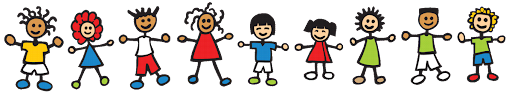 Rok za oddajo poročila: 22. marec 2022Evalvacijsko poročilo pošljite na elektronski naslov: nina.budja@gmail.com ali pisno na naslov Osnovna šola Kapela, Kapelski Vrh 95, 9252 Radenci.Šola NaslovTelefon Ime in priimek vodje projekta E–naslov vodje projektaTelefon vodje projektaEMŠO vodje projektaŠtevilo sodelujočih učencev v projektuPrva triadaDruga triadaTretja triadaSrednja šolaŠtevilo sodelujočih učencev v projektuŠtevilo mentorjev, sodelujočih v projektuPodatki o mentorjih (ime, priimek, EMŠO)Kratko mnenje o projektuKratko poročilo o izvedbi dejavnosti + izdelki ali link do njih